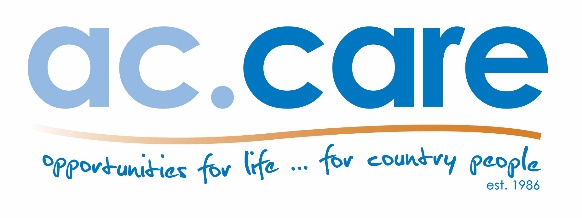 SECTION C - RESPONSE SCHEDULESSchedule 1 – Quoter’s DetailsSchedule 2 – PricingTo Be Read Prior To Completing the Pricing Schedule.1.	Quoters must submit a lump sum price on this Schedule.2.	The successful Quoter’s lump sum price will be inserted into the Contract for the Supplies.3.	The Quoter may recover from ac.care any GST for which the Quoter is liable on account of a taxable supply to ac.care.4.	Any assumptions required in calculating Quoted prices are to be clearly stated.5.	The lump sum price must be inclusive of all administrative costs, disbursements, travel costs and associated overheads and conform to the requirements of the RFQ.6.	Where volume and other discounts have been applied in the calculation of the requested pricing, these should also be detailed.7.	Quoters are to provide details of any effects on offered prices should ac.care decide only to accept part of the Quote.Assumptions in Lump Sum PriceThe Quoter must list below any and all assumptions in calculating the price stated – such as volume and other discounts, the effect on the lump sum price should ac.care decide to accept part only of the Quote.Exclusions to the Lump Sum PriceThe Quoter must list below anything not included in the lump sum price. Anything not listed below is included in the lump sum price.Lump Sum Price breakdownTo assist ac.care in the evaluation of Quotes, Quoters are asked to give a breakdown of each lump sum price using the tables below, noting the quantity of each item set out in the Specification.  A more detailed breakdown might yet be required in the evaluation process.Ac.care will use the above schedule of rates to conclusively value:any variation to the Supplies, between ac.care and the successful Quoter under the Contract; and/orany additional work (not a "variation" under the Contract) that is out of scope of the Supplies that Ac.care might order from the successful Quoter and which is then carried out by the successful Quoter.Rates stated above:The nominated rates will be inclusive of all overheads and profit and expenses for work to which the schedule of rates applies, including without limitation:costs of all direct and indirect labour (including on-costs);ancillary works, incidental goods and materials, construction plant, preliminaries, insurances; andin case of goods, any weighing, packaging, delivery, installation, commissioning - in case of services, any fee, levy (including CITB levy), duty, cost, expense or tax incurred by the successful Quoter in providing the service.Any item not specifically covered by the schedule of rates may be compared with other similar items in that schedule to determine the acceptability or otherwise of a claim by the successful Quoter for that item.Schedule 3 – Resources & ExperienceEach Quoter is asked to provide details below. Quoter’s may use the space provided or attach information to this schedule.Proposed SubcontractorsProvide details in the table below regarding the proposed major subcontractors or other representatives to be employed or engaged by the Quoter.  The Quoter must specify and define the scope and extent of the Supplies to be provided by subcontractors.Please provide examples of three past projects relevant to the Supplies.  For each example, give a summary of the pertinent facts of the project and a suitable referee.You may fill in the tables below or attach separate pages. However in either case, please limit each example to a maximum of one A4 page.Schedule 4 – Methodology & TimeframesEach Quoter must provide a detailed, project specific methodology showing how it would deliver the Supplies, including a programme of key tasks and deliverables.Please also supply a breakdown of estimated hours to be allocated to each team member for the delivery of the project.QuoterQuoterTrading Name:Legal Name:
(please note full details of any trusts and trustees)ABN:Registered Address:Place of Business Address:
(if different from above)Postal Address:Telephone:(  ) Fax:(  ) Email:Contact PersonContact PersonName:Title:Telephone:Email:Insurance DetailsInsurance DetailsInsurance DetailsInsurance DetailsInsurance DetailsInsurance DetailsInsurance TypePolicy No.Extent of CoverExtent of CoverExpiry DateName of InsurerPer Incident
$AUDIn Aggregate
$AUDPublic & Products LiabilityProfessional IndemnityWorkers CompensationLicences & AccreditationsEach Quoter is asked to list details of any licences, permits, accreditations or certification required or relevant to the Quote for the organisation or individuals.  Please also identify any memberships with professional organisations or recent awards won (attach documents with Quote, if any).Conflicts of Interest (if any)Each Quoter is asked to provide details of any interest, relationship or clients which may or do give rise to a conflict of interest and the issue about which that conflict or potential conflict does or may arise.Statement of ConformityEach Quoter must list below any areas of non-conformity, partial conformity or alternative offer against the Specifications or Contract (if any).Section 1 - Lump Sum PricePrice (Ex GST)Total cost for the Supplies:Part APart BPart CPART DPart ETOTALNo.AssumptionsNo.ExclusionsItem$Price (Excl. GST)
(please state any items where exempt from GST)Approximate number of hours workWork to be completed by Quoter or Subcontractor?Part APart BPart CPart DPart ETOTAL PRICESection 2 – Schedule of RatesSection 2 – Schedule of RatesSection 2 – Schedule of RatesSection 2 – Schedule of RatesItemDescriptionUnitPrice (Ex GST)Capability StatementProvide a general statement of the Quoter’s capability and expertise as relevant to this project (maximum of one A4 page).Organisation StructureProvide details of the organisation structure proposed to be used on this project (maximum of two A4 pages).Key EmployeesProvide qualifications and experience of proposed key employees to be used on this project (maximum of two A4 pages).Subcontractor’s name and addressLocationABNAspects of the Supplies to be providedItem(s)Provide details of the relevant experience of proposed subcontractors.Example 1Example 1Project/Consultancy:Client Name:Date of Work:Description of Project:Quoter’s role in project:(head contractor, subcontractor, supplier etc.)Value:Overall project value: Value of Quoter’s component of project: Referee:Name: Telephone: Email: Example 2Example 2Project/Consultancy:Client Name:Date of Work:Description of Project:Quoter’s role in project:(head contractor, subcontractor, supplier etc.)Value:Overall project value: Value of Quoter’s component of project: Referee:Name: Telephone: Email: Example 3Example 3Project/Consultancy:Client Name:Date of Work:Description of Project:Quoter’s role in project:(head contractor, subcontractor, supplier etc.)Value:Overall project value: Value of Quoter’s component of project: Referee:Name: Telephone: Email: General ExperienceFor how many years has the Quoter engaged in the type of work required by the Contract?Has the Quoter had an appointment terminated on a project in the last five years?If yes, please provide brief details.Has the Quoter terminated a project in the last five years?If yes, please provide brief details.Has the Quoter refused to continue performing a contract in the last five years unless the terms or payments were changed from those which were originally agreed?If yes, please provide brief details.Provide details.